111年度元智大學學生社團服務活動成果冊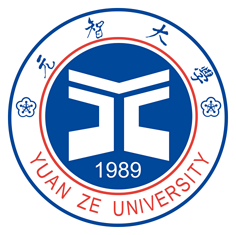 目 錄壹、準備	2一、服務活動計畫書	3二、籌備會議紀錄與簽到表	11三、籌備會議照片紀錄	15四、服務執行紀錄	17五、校外活動申請單	20貳、執行	24一、服務人員簽到表	25二、服務對象簽到表	27三、服務照片紀錄	29四、新聞稿	31參、成效與反思	33一、服務活動成果報告表	34二、服務活動反思日誌	36三、服務活動回饋問卷	39四、服務活動回饋分析	41五、服務機構回饋問卷	46六、檢討會議紀錄與簽到表	49七、檢討會議照片紀錄	52肆、分享與慶賀	54一、照片紀錄（分享與慶賀）	55二、感謝狀（掃描或影印）	57伍、附件（光碟片一張）	59一、服務成果冊（文字檔）	60二、服務成果冊（照片原始檔）	60壹、準備       一、服務活動計畫書       元智大學○○社○○○活動企劃書(範本)一、活動名稱：二、活動緣由：三、活動目的：四、指導單位：五、主辦單位：六、協辦單位：七、活動時間：八、活動地點： 九、參加對象及人數：十、活動內容：十一、活動流程：如附件一十二、活動聯絡人：十三、服務人員名冊：如附件二十四、工作分配表：如附件三十五、工作進度表：如附件四十六、預期效益：十七、器材清單：如附件五十八、經費預算表：如附件六附件一活動流程附件二服務人員名冊附件三工作分配表附件四工作進度表附件五器材清單附件六經費預算二、籌備會議紀錄元智大學○○社○○○活動 會議通知元智大學○○社○○○活動第一次籌會 會議紀錄時　　間：   年   月   日（星期一），  時   分。 地　　點：主　　席：記　　錄：出席人員：(如簽到表)列席人員：請假人員：壹、主席致詞：貳、報告事項：一、二、參、討論事項：一、(討論議題)決議：二、(討論議題)決議：肆、臨時動議：伍、散    會 ：（結束時間：     時    分）元智大學111學年度第一學期社團會議簽到表 (範本)三、籌備會議照片紀錄社團活動成果 相片黏貼表內容說明：內容說明：四、服務執行紀錄元智大學○○社服務活動需求調查表受服務學校(單位)簽章：元智大學○○社服務活動合作意願書桃園市中壢區自立國民小學 (受服務機構)茲同意接受由元智大學○○社於111年9月21日至9月23日共3天之「111年度教育部帶動中小學社團發展計畫」活動-(服務活動名稱)，由元智大學○○社負責參與本單位相關輔導服務之活動事宜此    致元智大學 學生事務處立合作意願書人：活動聯絡人：社團負責人：社團指導老師：受服務單位：桃園市中壢區自立國民小學填寫服務學校全名後，再請服務學校蓋章 (學校大小章、活動聯絡老師服務單位章、職章皆可)中華民國   年  月  日五、校外活動申請單元智大學社團校外活動辦理繳交資料確認表109.11.27修訂※本表單所列舉之校外活動須備妥之相關資料，務必在活動舉辦前三天，依序裝訂整齊繳交至8301課外活動組，並且必須遵守校外活動安全輔導辦法，若因天氣或其它不可抗力之因素，將由校方通知延期或停止活動辦理，以維護同學生命安全，如有違反規定則將依規定進行懲處，並且停權一學期。本人__________________ 學號：____________ 連絡電話：______________已確認上述資料均已備妥。元智大學      學生校外活動安全措施查核表活動名稱：                 主辦單位：               查核日期：       年    月     日領隊人員                班代表或                 承辦人指導老師                社團負責人                         製表：860927A貳、執行      一、服務人員簽到表元智大學111學年度第一學期服務活動 服務人員簽到表二、服務對象簽到表元智大學111學年度第一學期服務活動 學員簽到表三、服務照片紀錄 社團活動成果 相片黏貼表相片及內容說明：相片及內容說明：四、新聞稿新聞稿活動紀錄綱要：(內容版面以1張A4為原則，可以截新聞文章的圖片)1、活動名稱2、活動說明(活動日期、時間、地點、服務對象、舉辦單位)3、活動成效4、結    語參、成效與反思一、服務活動成果   報告表元智大學學生社團服務活動成果報告表（限一頁A4）製表時間：111年 10 月24 日二、服務活動反思日誌元智大學學生社團服務活動-反思日誌(一人1份)□於符合上揭蒐集之特定目的業務範圍內，本人已明確知悉並同意貴處得蒐集、處理及利用本人個人資料。填表人簽章：______________三、服務活動回饋問卷元智大學學生社團服務活動回饋問卷(一人1份)小朋友，您好：非常感謝您參與本次元智大學舉辦的○○○冬令營，希望活動內容與安排能讓您有豐富的收穫。為使下一次活動更臻完美，請您依本次活動感受提供寶貴建議，作為日後舉辦活動之參考，再次謝謝您！填妥後請交予授課的大哥哥或大姊姊一、基本資料請問您的性別?  □男  □女您現在幾年級?  □一  □二  □三  □四  □五  □六您之前參與過什麼營隊?對於這次的○○○冬令營，您的其他建議或想法? 或想對服務人員說的悄悄話?
                                                                                                                                    四、服務活動回饋分析元智大學學生社團服務活動回饋分析製表日期：111年10月23日元智大學學生社團服務活動回饋分析製表日期：111年10月23日元智大學學生社團服務活動回饋分析製表日期：111年10月23日元智大學學生社團服務活動回饋分析製表日期：111年10月23日五、服務機構回饋問卷       元智大學學生社團服務機構回饋問卷 (範本)請貴單位依下列評量標準給予本校參與服務之學生社團來自服務機構與之回饋。六、檢討會議紀錄與 簽到表元智大學○○社○○○活動檢討會 會議紀錄時　　間：   年   月   日（星期一），  時   分。 地　　點：主　　席：記　　錄：出席人員：(如簽到表)列席人員：請假人員：壹、主席致詞：貳、報告事項：一、二、參、討論事項：一、(討論議題)決議：二、(討論議題)決議：肆、臨時動議：伍、散    會 ：（結束時間：     時    分）元智大學111學年度第一學期社團會議簽到表 (範本)七、檢討會議照片紀錄社團活動成果 相片黏貼表內容說明：內容說明：肆、分享與慶賀 一、相片紀錄(分享  與慶賀)社團活動成果 相片黏貼表內容說明：內容說明：二、感謝狀感謝狀陸、附件(光碟片一張)社團名稱：自行填入活動名稱：自行填入活動負責人：自行填入指導老師：自行填入服務內容：□帶動中小學社團發展(社區結盟)□社團服務活動□寒／暑假營隊□教育優先區寒／暑假營隊□其他：服務日期：自行填入服務地點：自行填入服務次數：自行填入服務總時數：自行填入志工人數：男生___ 人／ 女生___ 人111年09月21日(三)111年09月21日(三)111年09月22日(四)111年09月22日(四)111年09月23日(五)111年09月23日(五)時間活動名稱時間活動名稱時間活動名稱08:30~09:00報　到08:30~09:00報　到08:30~09:00報　到09:00~10:00開　幕09:00~09:3009:00~09:3010:00~10:20下課時間10:00~10:20下課時間10:00~10:20下課時間10:20~11:4510:20~11:4510:20~11:4511:45~13:00午餐／午休11:45~13:00午餐／午休11:45~13:00午餐／午休13:00~15:3013:00~15:3013:00~15:3016:00活動結束16:00活動結束16:00活動結束職　　稱姓　　名聯絡方式備　註職　稱姓　名工作事項備　註3月4月5月6月7月8月9月1.製作企劃書借用單位項　　　目數　量備　註（用途）總務處總務處總務處總務處總務處課外組課外組課外組課外組課外組社團社團社團社團社團其他單位其他單位其他單位其他單位其他單位項次項　目單 價數 量合計用途說明1餐　費21,600元1式21,600元早餐40元*20人*3天=2,400元午餐80元*60人*3天=14,400元晚餐80元*20人*3天=4,800元共計21,600元。2交通費113元40張4,520元活動前1天去113元*20人=2,260元活動第3天回113元*20人=2,260元區間車：內壢↹後龍 單趟113元3保險費2,100元1式2,100元學員35*40人=1,400元工作人員 35*20人=700元4教材費1,000元1式1,000元課程材料5文具費350元1式350元文具用品：原子筆、鉛筆、紙張、尺6印刷費1,200元1式1,200元學員手冊、獎狀7雜　支1,500元1式1,500元清潔用品。資訊耗材、資料夾及郵資等。(項次1~6合計)X5%=雜支最高上限總計(A)=(1+2+3+4+5+6+7)總計(A)=(1+2+3+4+5+6+7)總計(A)=(1+2+3+4+5+6+7)總計(A)=(1+2+3+4+5+6+7)32,270元經費來源經費來源經費來源目次科　　目金　　額1社團自籌經費22,270元2課外組補助（學輔經費）10,000元3學生會補助經費0元4其他補助-單位（自行填入）0元5其他收入0元總計(B)=(A)=(1+2+3+4+5)總計(B)=(A)=(1+2+3+4+5)32,270元承辦人：○○○○社團執秘電  話：E-mail：受文者：○○○○社團幹部受文者：○○○○社團幹部發文日期：2022年08月15日發文字號：OOO社會字第yyyzzzz號 (y為民國；z為第幾次通知)發文日期：2022年08月15日發文字號：OOO社會字第yyyzzzz號 (y為民國；z為第幾次通知)速別：普通件密等級解密條件或保密期限：普通附件：無 / 附檔名稱速別：普通件密等級解密條件或保密期限：普通附件：無 / 附檔名稱主旨: 通知○○○○社團幹部於2022年08月23日(二)14:10於活動中心社團辦公室召開第1次籌備會議，請　查照。主旨: 通知○○○○社團幹部於2022年08月23日(二)14:10於活動中心社團辦公室召開第1次籌備會議，請　查照。說明:說明:一、討論○○○活動辦理的時間及地點。二、討論○○○活動流程。一、討論○○○活動辦理的時間及地點。二、討論○○○活動流程。正本：○○○○社團各幹部副本：指導老師正本：○○○○社團各幹部副本：指導老師（加蓋社團章）（加蓋社團章）記    錄：社    長：：指導老師：會議名稱：會議名稱：○○活動第一次籌會○○活動第一次籌會○○活動第一次籌會○○活動第一次籌會社團名稱：社團名稱：○○社○○社會議時間：會議時間：111年08月23日（二）111年08月23日（二）111年08月23日（二）111年08月23日（二）會議地點：會議地點：社團辦公室社團辦公室編號職　稱職　稱系　級系　級學　號學　號姓　名姓　名簽　到01指導老師指導老師02社長社長03副社長副社長04執秘執秘0506070809101112131415本次會議人數：應到 ______ 人，實到 ______ 人，未到 ______ 人。本次會議人數：應到 ______ 人，實到 ______ 人，未到 ______ 人。本次會議人數：應到 ______ 人，實到 ______ 人，未到 ______ 人。本次會議人數：應到 ______ 人，實到 ______ 人，未到 ______ 人。本次會議人數：應到 ______ 人，實到 ______ 人，未到 ______ 人。本次會議人數：應到 ______ 人，實到 ______ 人，未到 ______ 人。本次會議人數：應到 ______ 人，實到 ______ 人，未到 ______ 人。本次會議人數：應到 ______ 人，實到 ______ 人，未到 ______ 人。本次會議人數：應到 ______ 人，實到 ______ 人，未到 ______ 人。本次會議人數：應到 ______ 人，實到 ______ 人，未到 ______ 人。會議名稱：會議日期：111年08月23日（二）會議地點：自立國小會議照片黏貼處會議照片黏貼處社團名稱服務時間受服務單位服務地點初始規劃服務內容(社團填寫)一、二、三、（請自行延伸）一、二、三、（請自行延伸）一、二、三、（請自行延伸）合作單位需求(受服務單位填寫)一、對社團活動規劃需求：二、希望安排的活動課程：三、希望社團的時間安排：四、對場地設施維護需求：五、服務期間的安全要求：六、其他建議事項或需求：一、對社團活動規劃需求：二、希望安排的活動課程：三、希望社團的時間安排：四、對場地設施維護需求：五、服務期間的安全要求：六、其他建議事項或需求：一、對社團活動規劃需求：二、希望安排的活動課程：三、希望社團的時間安排：四、對場地設施維護需求：五、服務期間的安全要求：六、其他建議事項或需求：活動名稱活動名稱主辦單位/社團主辦單位/社團聯絡人/總召(1)聯絡人/總召(1)連絡電話連絡電話聯絡人/副總召(2)聯絡人/副總召(2)連絡電話連絡電話連絡電話活動日期活動日期交通工具交通工具交通工具活動地點/所屬地區(請簡要描述)活動地點/所屬地區(請簡要描述)急救人員急救人員連絡電話校外活動表單資料繳交確認(請依序裝訂整齊附於表後)校外活動表單資料繳交確認(請依序裝訂整齊附於表後)校外活動表單資料繳交確認(請依序裝訂整齊附於表後)校外活動表單資料繳交確認(請依序裝訂整齊附於表後)校外活動表單資料繳交確認(請依序裝訂整齊附於表後)校外活動表單資料繳交確認(請依序裝訂整齊附於表後)校外活動表單資料繳交確認(請依序裝訂整齊附於表後)活動企劃書活動企劃書活動企劃書活動企劃書活動企劃書活動企劃書□已確認校外活動安全措施查核表校外活動安全措施查核表校外活動安全措施查核表校外活動安全措施查核表校外活動安全措施查核表校外活動安全措施查核表□已確認遊覽車租賃定型化契約 (本項未租用車輛則免)遊覽車租賃定型化契約 (本項未租用車輛則免)遊覽車租賃定型化契約 (本項未租用車輛則免)遊覽車租賃定型化契約 (本項未租用車輛則免)遊覽車租賃定型化契約 (本項未租用車輛則免)□已確認校外活動租用車輛安全查核表校外活動租用車輛安全查核表校外活動租用車輛安全查核表校外活動租用車輛安全查核表校外活動租用車輛安全查核表□已確認遊覽公司營利事業登記證遊覽公司營利事業登記證遊覽公司營利事業登記證遊覽公司營利事業登記證遊覽公司營利事業登記證□已確認遊覽車行照、駕照、車輛保險證(請留意有效日期)遊覽車行照、駕照、車輛保險證(請留意有效日期)遊覽車行照、駕照、車輛保險證(請留意有效日期)遊覽車行照、駕照、車輛保險證(請留意有效日期)遊覽車行照、駕照、車輛保險證(請留意有效日期)□已確認元智大學車輛安全檢查表 (出發前檢查、活動結束一週內交回課外組。未租用車輛則免交) 元智大學車輛安全檢查表 (出發前檢查、活動結束一週內交回課外組。未租用車輛則免交) 元智大學車輛安全檢查表 (出發前檢查、活動結束一週內交回課外組。未租用車輛則免交) 元智大學車輛安全檢查表 (出發前檢查、活動結束一週內交回課外組。未租用車輛則免交) 元智大學車輛安全檢查表 (出發前檢查、活動結束一週內交回課外組。未租用車輛則免交) 元智大學車輛安全檢查表 (出發前檢查、活動結束一週內交回課外組。未租用車輛則免交) □已確認保險收據影本保險收據影本保險收據影本保險收據影本保險收據影本保險收據影本□已確認被保險人名冊被保險人名冊被保險人名冊被保險人名冊被保險人名冊被保險人名冊□已確認急救員證照影本(急救員需實際參與活動)急救員證照影本(急救員需實際參與活動)急救員證照影本(急救員需實際參與活動)急救員證照影本(急救員需實際參與活動)急救員證照影本(急救員需實際參與活動)急救員證照影本(急救員需實際參與活動)□已確認家長同意書(未滿18歲)，但若從事危險活動仍須附上(如：登山攀岩、泛舟、溯溪等)家長同意書(未滿18歲)，但若從事危險活動仍須附上(如：登山攀岩、泛舟、溯溪等)家長同意書(未滿18歲)，但若從事危險活動仍須附上(如：登山攀岩、泛舟、溯溪等)家長同意書(未滿18歲)，但若從事危險活動仍須附上(如：登山攀岩、泛舟、溯溪等)家長同意書(未滿18歲)，但若從事危險活動仍須附上(如：登山攀岩、泛舟、溯溪等)家長同意書(未滿18歲)，但若從事危險活動仍須附上(如：登山攀岩、泛舟、溯溪等)□已確認項目項次安   全   檢   視   事   項檢查結果是否符合安全規定檢查結果是否符合安全規定說    明項目項次安   全   檢   視   事   項是否一般活動安全措施1活動計畫已報學校核准1～15項為學生舉辦校外活動前，均應予檢視之安全措施。租用車輛應另行「租用車輛安全查核表」實施安全措施檢查。一般活動安全措施2氣候、交通、衛生條件均適合辦理活動1～15項為學生舉辦校外活動前，均應予檢視之安全措施。租用車輛應另行「租用車輛安全查核表」實施安全措施檢查。一般活動安全措施3活動地點已做實地勘查或充分瞭解現場狀況即安全注意事項1～15項為學生舉辦校外活動前，均應予檢視之安全措施。租用車輛應另行「租用車輛安全查核表」實施安全措施檢查。一般活動安全措施4定有活動安全規定或活動手冊1～15項為學生舉辦校外活動前，均應予檢視之安全措施。租用車輛應另行「租用車輛安全查核表」實施安全措施檢查。一般活動安全措施5各組均有合適之負責人1～15項為學生舉辦校外活動前，均應予檢視之安全措施。租用車輛應另行「租用車輛安全查核表」實施安全措施檢查。一般活動安全措施6工作人員分工妥適，職掌明確1～15項為學生舉辦校外活動前，均應予檢視之安全措施。租用車輛應另行「租用車輛安全查核表」實施安全措施檢查。一般活動安全措施7有本校訓練合格之急救員隨行1～15項為學生舉辦校外活動前，均應予檢視之安全措施。租用車輛應另行「租用車輛安全查核表」實施安全措施檢查。一般活動安全措施8召開行前工作人員會議，完成各項準備工作1～15項為學生舉辦校外活動前，均應予檢視之安全措施。租用車輛應另行「租用車輛安全查核表」實施安全措施檢查。一般活動安全措施9已辦理平安保險1～15項為學生舉辦校外活動前，均應予檢視之安全措施。租用車輛應另行「租用車輛安全查核表」實施安全措施檢查。一般活動安全措施10備妥醫藥急救用品及垃圾袋1～15項為學生舉辦校外活動前，均應予檢視之安全措施。租用車輛應另行「租用車輛安全查核表」實施安全措施檢查。一般活動安全措施11餐飲安排衛生妥適1～15項為學生舉辦校外活動前，均應予檢視之安全措施。租用車輛應另行「租用車輛安全查核表」實施安全措施檢查。一般活動安全措施12住宿安排安全妥適1～15項為學生舉辦校外活動前，均應予檢視之安全措施。租用車輛應另行「租用車輛安全查核表」實施安全措施檢查。一般活動安全措施13租用合格安全之車輛，並已定立車輛租用契約1～15項為學生舉辦校外活動前，均應予檢視之安全措施。租用車輛應另行「租用車輛安全查核表」實施安全措施檢查。一般活動安全措施14確定實際參加活動人員名冊1～15項為學生舉辦校外活動前，均應予檢視之安全措施。租用車輛應另行「租用車輛安全查核表」實施安全措施檢查。一般活動安全措施15召集全體參加人員，清點人數及時施行前講習1～15項為學生舉辦校外活動前，均應予檢視之安全措施。租用車輛應另行「租用車輛安全查核表」實施安全措施檢查。特殊活動安全措施16已辦理入山證三、16～23項為登山活動應予檢視之安全措施，其中16～19項應於活動申請前完全檢視，20～23項應於活動舉辦前完成特殊活動安全措施17參加人員已附家長同意書三、16～23項為登山活動應予檢視之安全措施，其中16～19項應於活動申請前完全檢視，20～23項應於活動舉辦前完成特殊活動安全措施18確定活動路線地區之天候，路況適合舉辦活動三、16～23項為登山活動應予檢視之安全措施，其中16～19項應於活動申請前完全檢視，20～23項應於活動舉辦前完成特殊活動安全措施19有合格高山嚮導人員隨行三、16～23項為登山活動應予檢視之安全措施，其中16～19項應於活動申請前完全檢視，20～23項應於活動舉辦前完成特殊活動安全措施20個人應攜帶裝備齊全三、16～23項為登山活動應予檢視之安全措施，其中16～19項應於活動申請前完全檢視，20～23項應於活動舉辦前完成特殊活動安全措施21確定參加人員之身體狀況適合參加活動三、16～23項為登山活動應予檢視之安全措施，其中16～19項應於活動申請前完全檢視，20～23項應於活動舉辦前完成特殊活動安全措施22團體裝備齊全三、16～23項為登山活動應予檢視之安全措施，其中16～19項應於活動申請前完全檢視，20～23項應於活動舉辦前完成特殊活動安全措施23全體參加人員均熟悉連繫信號及緊急事故處理措施三、16～23項為登山活動應予檢視之安全措施，其中16～19項應於活動申請前完全檢視，20～23項應於活動舉辦前完成特殊活動安全措施24有童軍社資深社員隨行協助指導露營活動四、24～26項為舉辦露營活動所應檢視之安全措施特殊活動安全措施25紮營地點及配置妥適安全四、24～26項為舉辦露營活動所應檢視之安全措施特殊活動安全措施26夜間警戒輪值人員安排妥適四、24～26項為舉辦露營活動所應檢視之安全措施特殊活動安全措施27租用船艇公司行號具有合格營業執照五、27～34項為舉辦遊湖活動應予以檢視之安全措施特殊活動安全措施28租用之船艇有定期檢驗合格文件五、27～34項為舉辦遊湖活動應予以檢視之安全措施特殊活動安全措施29船艇駕駛員有合格的駕駛執照五、27～34項為舉辦遊湖活動應予以檢視之安全措施特殊活動安全措施30租用船艇費用包含乘員意外險保費五、27～34項為舉辦遊湖活動應予以檢視之安全措施特殊活動安全措施31船艇之救生設備齊全（備有救生圈、橡皮艇及每人一件救生衣）五、27～34項為舉辦遊湖活動應予以檢視之安全措施特殊活動安全措施32確定遊湖地區有機動救生艇及水上活動救生員執行任務五、27～34項為舉辦遊湖活動應予以檢視之安全措施特殊活動安全措施33天候狀況與風浪適於遊湖活動五、27～34項為舉辦遊湖活動應予以檢視之安全措施特殊活動安全措施34參加人員熟悉乘船安全規定事項五、27～34項為舉辦遊湖活動應予以檢視之安全措施特殊活動安全措施35游泳或海灘戲水活動有合格救生員資格者隨行六、35～40項為舉辦游泳或海灘戲水活動應予以檢視之安全措施特殊活動安全措施36確定天候或風浪情況適合舉辦游泳或海灘戲水活動六、35～40項為舉辦游泳或海灘戲水活動應予以檢視之安全措施特殊活動安全措施37確定參加人員之身體狀況，適合從事游泳戲水活動六、35～40項為舉辦游泳或海灘戲水活動應予以檢視之安全措施特殊活動安全措施38確定游泳池或海水浴場管理單位有水上救生、警戒及醫護人員執行任務六、35～40項為舉辦游泳或海灘戲水活動應予以檢視之安全措施特殊活動安全措施39活動前召集全體人員完成暖身運動六、35～40項為舉辦游泳或海灘戲水活動應予以檢視之安全措施特殊活動安全措施40確定全體人員已熟知游泳、戲水之安全規定事項六、35～40項為舉辦游泳或海灘戲水活動應予以檢視之安全措施活動名稱：活動名稱：自立國小寒假育樂營自立國小寒假育樂營自立國小寒假育樂營自立國小寒假育樂營社團名稱：社團名稱：○○社○○社活動時間：活動時間：111年09月21日（三）111年09月21日（三）111年09月21日（三）111年09月21日（三）活動地點：活動地點：自立國小自立國小編號職　稱職　稱系　級系　級學　號學　號姓　名姓　名簽　到010203040506070809101112131415本次活動人數：應到 ______ 人，實到 ______ 人，未到 ______ 人。本次活動人數：應到 ______ 人，實到 ______ 人，未到 ______ 人。本次活動人數：應到 ______ 人，實到 ______ 人，未到 ______ 人。本次活動人數：應到 ______ 人，實到 ______ 人，未到 ______ 人。本次活動人數：應到 ______ 人，實到 ______ 人，未到 ______ 人。本次活動人數：應到 ______ 人，實到 ______ 人，未到 ______ 人。本次活動人數：應到 ______ 人，實到 ______ 人，未到 ______ 人。本次活動人數：應到 ______ 人，實到 ______ 人，未到 ______ 人。本次活動人數：應到 ______ 人，實到 ______ 人，未到 ______ 人。本次活動人數：應到 ______ 人，實到 ______ 人，未到 ______ 人。活動名稱：活動名稱：自立國小寒假育樂營自立國小寒假育樂營自立國小寒假育樂營自立國小寒假育樂營社團名稱：社團名稱：○○社○○社活動時間：活動時間：111年09月21日（三）111年09月21日（三）111年09月21日（三）111年09月21日（三）活動地點：活動地點：自立國小自立國小編號班　級班　級姓　名姓　名簽　到簽　到簽　到簽　到備　註010203040506070809101112131415本次活動人數：應到 ______ 人，實到 ______ 人，未到 ______ 人。本次活動人數：應到 ______ 人，實到 ______ 人，未到 ______ 人。本次活動人數：應到 ______ 人，實到 ______ 人，未到 ______ 人。本次活動人數：應到 ______ 人，實到 ______ 人，未到 ______ 人。本次活動人數：應到 ______ 人，實到 ______ 人，未到 ______ 人。本次活動人數：應到 ______ 人，實到 ______ 人，未到 ______ 人。本次活動人數：應到 ______ 人，實到 ______ 人，未到 ______ 人。本次活動人數：應到 ______ 人，實到 ______ 人，未到 ______ 人。本次活動人數：應到 ______ 人，實到 ______ 人，未到 ______ 人。本次活動人數：應到 ______ 人，實到 ______ 人，未到 ______ 人。活動名稱：活動日期：111年09月21日（三）活動地點：自立國小活動照片黏貼處活動照片黏貼處填寫日期＿＿＿年＿＿＿月＿＿＿日＿＿＿年＿＿＿月＿＿＿日＿＿＿年＿＿＿月＿＿＿日＿＿＿年＿＿＿月＿＿＿日＿＿＿年＿＿＿月＿＿＿日＿＿＿年＿＿＿月＿＿＿日活動基本資料活動基本資料活動基本資料活動基本資料活動基本資料活動基本資料活動基本資料社團名稱活動名稱活動日期111年9月21日111年9月21日活動地點活動地點自立國小自立國小活動負責人系級學號聯絡電話E-mail：E-mail：E-mail：E-mail：活動成果報告活動成果報告活動成果報告活動成果報告活動成果報告活動成果報告活動成果報告志工人數人人男生人女生人領有志願服務紀錄冊人人男生人女生人合作學校名稱自立國民小學自立國民小學合作人數合作人數人人服務總時數(志工人數*服務時數=服務總時數)(志工人數*服務時數=服務總時數)(志工人數*服務時數=服務總時數)(志工人數*服務時數=服務總時數)(志工人數*服務時數=服務總時數)(志工人數*服務時數=服務總時數)教育訓練訓練名稱訓練名稱人次人次時數時數教育訓練基礎訓練基礎訓練教育訓練特殊訓練特殊訓練教育訓練其他訓練其他訓練教育訓練合計合計實際經費支出元元實際經費收入實際經費收入元元活動內容活動成效(具體成果)檢討與建議社團負責人社團指導老師社團指導老師課外組承辦人課外組承辦人課外組組長課外組組長學生資料學生資料學生資料學生資料學生資料學生資料學生資料學生資料填表人姓名系級系級社團名稱學    號學    號活動名稱服務活動角色服務活動角色服務資料服務資料服務資料服務資料服務資料服務資料服務資料服務資料服務機構服務對象服務對象服務日期自   年   月   日   時起至   年   月   日   時止服務類型服務類型□愛校服務□社區服務□專業服務□國際志工□愛校服務□社區服務□專業服務□國際志工□愛校服務□社區服務□專業服務□國際志工□愛校服務□社區服務□專業服務□國際志工自我評量項目(請圈選)自我評量項目(請圈選)自我評量項目(請圈選)自我評量項目(請圈選)自我評量項目(請圈選)自我評量項目(請圈選)自我評量項目(請圈選)自我評量項目(請圈選)自評項目/等級自評項目/等級非常好很好很好好普通需加強服務活動前服務活動前服務活動前服務活動前服務活動前服務活動前服務活動前服務活動前一、了解本次服務學習之目的一、了解本次服務學習之目的□□□□□□二、了解服務機構及服務對象二、了解服務機構及服務對象□□□□□□三、遵守行前準備之會議及訓練時間三、遵守行前準備之會議及訓練時間□□□□□□四、了解對服務機構目標(工作)及需求四、了解對服務機構目標(工作)及需求□□□□□□五、行前學習精神表現五、行前學習精神表現□□□□□□服務活動後服務活動後服務活動後服務活動後服務活動後服務活動後服務活動後服務活動後一、了解本次服務學習之目的一、了解本次服務學習之目的□□□□□□二、了解服務機構及服務對象二、了解服務機構及服務對象□□□□□□三、遵守服務學習活動時間三、遵守服務學習活動時間□□□□□□四、對服務機構目標(工作)達成貢獻四、對服務機構目標(工作)達成貢獻□□□□□□五、服務活動學習精神表現五、服務活動學習精神表現□□□□□□六、整體服務表現六、整體服務表現□□□□□□活動摘要說明： 活動內容、參與夥伴反應及重要事件處理What服務內容例如：我今天做了什麼服務？看到什麼？聽到什麼？接觸到什麼？So What學習要點例如：我從這些服務中學習到什麼？對我有什麼意義？我對所見所聞有什麼感想？我在服務過程中產生什麼新的問題？Ｎow What省思檢索例如：這些活動經驗對我看事情、看世界、看自己有什麼改變？我將來能為誰做什麼？未來我將如何運用這些所學？（如：為社會、為社區、為學校、為自己或為家人或為朋友）Love Story分享溫馨小故事說明：在活動的過程中，發生的小插曲或是溫馨的小故事？(伙伴間的相互合作或是服務伙伴與被服務者的溫馨小故事)二、滿意度調查非常滿意滿意尚可不滿意非常不滿意您喜歡大哥哥或大姊姊的上課方式?54321您聽得懂這次營隊的課程內容?54321您覺得營隊能讓您發揮自己的想像力?54321您覺得營隊能讓您提升自己的思考?54321您對操作程式的厲害程度(5分最厲害)54321整體而言，您喜歡這次的營隊嗎?54321問卷份數：37份有效問卷：35份1.您喜歡大哥哥或大姊姊的上課方式?1.您喜歡大哥哥或大姊姊的上課方式?1.您喜歡大哥哥或大姊姊的上課方式?非常滿意30圓餅圖滿意5圓餅圖尚可0圓餅圖不滿意0圓餅圖非常不滿意0圓餅圖2.您聽得懂這次營隊的課程內容?2.您聽得懂這次營隊的課程內容?2.您聽得懂這次營隊的課程內容?非常滿意33圓餅圖滿意2圓餅圖尚可0圓餅圖不滿意0圓餅圖非常不滿意0圓餅圖問卷份數：37份有效問卷：35份3.您覺得營隊能讓您發揮自己的想像力?3.您覺得營隊能讓您發揮自己的想像力?3.您覺得營隊能讓您發揮自己的想像力?非常滿意30圓餅圖滿意5圓餅圖尚可0圓餅圖不滿意0圓餅圖非常不滿意0圓餅圖4.您覺得營隊能讓您提升自己的思考?4.您覺得營隊能讓您提升自己的思考?4.您覺得營隊能讓您提升自己的思考?非常滿意31圓餅圖滿意4圓餅圖尚可0圓餅圖不滿意0圓餅圖非常不滿意0圓餅圖問卷份數：37份有效問卷：35份5.您對操作程式的厲害程度(5分最厲害)5.您對操作程式的厲害程度(5分最厲害)5.您對操作程式的厲害程度(5分最厲害)非常滿意29圓餅圖滿意5圓餅圖尚可1圓餅圖不滿意0圓餅圖非常不滿意0圓餅圖6.整體而言，您喜歡這次的營隊嗎?6.整體而言，您喜歡這次的營隊嗎?6.整體而言，您喜歡這次的營隊嗎?非常滿意33圓餅圖滿意2圓餅圖尚可0圓餅圖不滿意0圓餅圖非常不滿意0圓餅圖問卷份數：37份有效問卷：35份7.對於這次的○○○冬令營，您的其他建議或想法? 或想對服務人員說的悄悄話?(條列式列出)7.對於這次的○○○冬令營，您的其他建議或想法? 或想對服務人員說的悄悄話?(條列式列出)01.02.03.04.05.06.07.08.09.10.11.12.13.14.15.16.17.18.19.20.感謝您給予本校學生社團於貴校服務學習的機會，讓元智學子透過服務活動，了解自我與體驗回饋；為使服務活動能更加順利，煩請您填寫以下回饋問卷，交給承辦此項活動之社團同學，您的寶貴意見將為我們來年輔導社團之依據，同時將不會影響社團於課外活動組的任何補助，還請放心填寫。再次感謝您的協助與支持，敬祝學安元智大學學務處  敬啟111.09機構名稱：○○○國民小學社團名稱：○○社活動名稱：服務時間：自111年9月21日 至 111年9月23日自111年9月21日 至 111年9月23日自111年9月21日 至 111年9月23日編號請您仔細閱讀下列題項後，依據個人實際的經驗與想法，在右側欄位中，圈選適合的數字選項。請您仔細閱讀下列題項後，依據個人實際的經驗與想法，在右側欄位中，圈選適合的數字選項。請您仔細閱讀下列題項後，依據個人實際的經驗與想法，在右側欄位中，圈選適合的數字選項。請您仔細閱讀下列題項後，依據個人實際的經驗與想法，在右側欄位中，圈選適合的數字選項。請您仔細閱讀下列題項後，依據個人實際的經驗與想法，在右側欄位中，圈選適合的數字選項。評量(受服務單位填寫)評量(受服務單位填寫)評量(受服務單位填寫)評量(受服務單位填寫)評量(受服務單位填寫)評量(受服務單位填寫)編號請您仔細閱讀下列題項後，依據個人實際的經驗與想法，在右側欄位中，圈選適合的數字選項。請您仔細閱讀下列題項後，依據個人實際的經驗與想法，在右側欄位中，圈選適合的數字選項。請您仔細閱讀下列題項後，依據個人實際的經驗與想法，在右側欄位中，圈選適合的數字選項。請您仔細閱讀下列題項後，依據個人實際的經驗與想法，在右側欄位中，圈選適合的數字選項。請您仔細閱讀下列題項後，依據個人實際的經驗與想法，在右側欄位中，圈選適合的數字選項。非常好很好很好好普通需加強1在每學期合作前，承辦社團清楚告知其服務目的及內容。在每學期合作前，承辦社團清楚告知其服務目的及內容。在每學期合作前，承辦社團清楚告知其服務目的及內容。在每學期合作前，承辦社團清楚告知其服務目的及內容。在每學期合作前，承辦社團清楚告知其服務目的及內容。2在每學期合作前，承辦社團清楚告知其服務時間規劃。在每學期合作前，承辦社團清楚告知其服務時間規劃。在每學期合作前，承辦社團清楚告知其服務時間規劃。在每學期合作前，承辦社團清楚告知其服務時間規劃。在每學期合作前，承辦社團清楚告知其服務時間規劃。3與服務社團的聯繫過程間，融洽愉快，事項協調明確完善。與服務社團的聯繫過程間，融洽愉快，事項協調明確完善。與服務社團的聯繫過程間，融洽愉快，事項協調明確完善。與服務社團的聯繫過程間，融洽愉快，事項協調明確完善。與服務社團的聯繫過程間，融洽愉快，事項協調明確完善。4承辦社團能主動且立即察覺貴校同學需協助之事項。承辦社團能主動且立即察覺貴校同學需協助之事項。承辦社團能主動且立即察覺貴校同學需協助之事項。承辦社團能主動且立即察覺貴校同學需協助之事項。承辦社團能主動且立即察覺貴校同學需協助之事項。5合作過程中，可感受到社團同學服務的熱情和活力。合作過程中，可感受到社團同學服務的熱情和活力。合作過程中，可感受到社團同學服務的熱情和活力。合作過程中，可感受到社團同學服務的熱情和活力。合作過程中，可感受到社團同學服務的熱情和活力。6合作過程中，可感受到社團同學對貴校社團充分瞭解。合作過程中，可感受到社團同學對貴校社團充分瞭解。合作過程中，可感受到社團同學對貴校社團充分瞭解。合作過程中，可感受到社團同學對貴校社團充分瞭解。合作過程中，可感受到社團同學對貴校社團充分瞭解。7承辦社團的服務，能提供貴校社團同學實質有效的助益。承辦社團的服務，能提供貴校社團同學實質有效的助益。承辦社團的服務，能提供貴校社團同學實質有效的助益。承辦社團的服務，能提供貴校社團同學實質有效的助益。承辦社團的服務，能提供貴校社團同學實質有效的助益。8合作之後，對承辦社團有更深層的認識及瞭解合作之後，對承辦社團有更深層的認識及瞭解合作之後，對承辦社團有更深層的認識及瞭解合作之後，對承辦社團有更深層的認識及瞭解合作之後，對承辦社團有更深層的認識及瞭解9對於承辦社團提供的服務方式感到滿意。對於承辦社團提供的服務方式感到滿意。對於承辦社團提供的服務方式感到滿意。對於承辦社團提供的服務方式感到滿意。對於承辦社團提供的服務方式感到滿意。10對於承辦社團呈現的服務結果感到滿意。對於承辦社團呈現的服務結果感到滿意。對於承辦社團呈現的服務結果感到滿意。對於承辦社團呈現的服務結果感到滿意。對於承辦社團呈現的服務結果感到滿意。11下次若有服務機會，願意持續維持合作關係。下次若有服務機會，願意持續維持合作關係。下次若有服務機會，願意持續維持合作關係。下次若有服務機會，願意持續維持合作關係。下次若有服務機會，願意持續維持合作關係。12在合作過程中，讓您最印象深刻的是？在合作過程中，讓您最印象深刻的是？在合作過程中，讓您最印象深刻的是？在合作過程中，讓您最印象深刻的是？在合作過程中，讓您最印象深刻的是？在合作過程中，讓您最印象深刻的是？在合作過程中，讓您最印象深刻的是？在合作過程中，讓您最印象深刻的是？在合作過程中，讓您最印象深刻的是？在合作過程中，讓您最印象深刻的是？在合作過程中，讓您最印象深刻的是？13您最想對承辦社團說的想法或建議是？您最想對承辦社團說的想法或建議是？您最想對承辦社團說的想法或建議是？您最想對承辦社團說的想法或建議是？您最想對承辦社團說的想法或建議是？您最想對承辦社團說的想法或建議是？您最想對承辦社團說的想法或建議是？您最想對承辦社團說的想法或建議是？您最想對承辦社團說的想法或建議是？您最想對承辦社團說的想法或建議是？您最想對承辦社團說的想法或建議是？14期待下次合作的服務形式或內容是？其他建議?期待下次合作的服務形式或內容是？其他建議?期待下次合作的服務形式或內容是？其他建議?期待下次合作的服務形式或內容是？其他建議?期待下次合作的服務形式或內容是？其他建議?期待下次合作的服務形式或內容是？其他建議?期待下次合作的服務形式或內容是？其他建議?期待下次合作的服務形式或內容是？其他建議?期待下次合作的服務形式或內容是？其他建議?期待下次合作的服務形式或內容是？其他建議?期待下次合作的服務形式或內容是？其他建議?填表人職銜：填表人職銜：填表人簽名：填表日期：填表日期：填表日期：記    錄：社    長：：指導老師：會議名稱：會議名稱：○○活動檢討會○○活動檢討會○○活動檢討會○○活動檢討會社團名稱：社團名稱：○○社○○社會議時間：會議時間：111年10月24日（一）111年10月24日（一）111年10月24日（一）111年10月24日（一）會議地點：會議地點：社團辦公室社團辦公室編號職　稱職　稱系　級系　級學　號學　號姓　名姓　名簽　到01指導老師指導老師02社長社長03副社長副社長04執秘執秘0506070809101112131415本次會議人數：應到 ______ 人，實到 ______ 人，未到 ______ 人。本次會議人數：應到 ______ 人，實到 ______ 人，未到 ______ 人。本次會議人數：應到 ______ 人，實到 ______ 人，未到 ______ 人。本次會議人數：應到 ______ 人，實到 ______ 人，未到 ______ 人。本次會議人數：應到 ______ 人，實到 ______ 人，未到 ______ 人。本次會議人數：應到 ______ 人，實到 ______ 人，未到 ______ 人。本次會議人數：應到 ______ 人，實到 ______ 人，未到 ______ 人。本次會議人數：應到 ______ 人，實到 ______ 人，未到 ______ 人。本次會議人數：應到 ______ 人，實到 ______ 人，未到 ______ 人。本次會議人數：應到 ______ 人，實到 ______ 人，未到 ______ 人。活動名稱：○○活動檢討會○○活動檢討會○○活動檢討會活動日期：111年10月24日（一）活動地點：自立國小活動照片黏貼處活動照片黏貼處活動名稱：活動日期：111年10月24日（一）活動地點：活動照片黏貼處活動照片黏貼處(掃瞄或影印感謝狀)一、服務成果冊（文字檔）二、服務成果冊(照片原始檔)